Future Electric Vehicle Charging: An EvaluationArchana Pawar1, Mohan Thakre2,Pranali Thakre31Dept. of Electrical Engineering, KK Wagh Institute of Engineering Education and Research, Nashik2Dept. of Electrical Engineering, SVERI’s College of Engineering, Pandharpur, Solapur, M.S. India3Dept. of MCA, SVERI’s College of Engineering, Pandharpur, Solapur, M.S. Indiaarchana.pawar126@gmail.com1, mohanthakre@gmail.com2Abstract: One factor that will influence as quickly and readily people make the conversion to alternative modes of transport is the availability of charging stations for electric vehicles. In this piece, we'll take a look at five technologies, such as as smart charging and vehicle-to-grid communication, that will be crucial in this respect. Vehicle-to-Grid, or the practice of using solar panels to power EV batteries. Wirelessly recharging electric vehicles are becoming increasingly popular. Smart charging for EVs is intended to lower charging costs and enhance the level of service while also allowing for a greater adoption of EVs and clean energy sources. Making use of a grid structure. With the use of bidirectional EV dishes, electric cars are going to be able to participate in energy arbitrage and demand-side management after the technology for V2G is entirely operational.Impacts on sustainable mobility and PV storage can be expected from solar charging of electric vehicles. However, this is a static position. The elimination of cords and range anxiety for EVs thanks to contactless charging and inductive charging while driving. problems and clear the road for fully autonomous vehicles. In this study, we take a look at the electromagnetic and power motor architecture behind future highways' contactless power transfer systems.Keywords- Electric Vehicles (EV), Wireless poer transfer, Smart charging, Vehicle-to-Grid (V2G), Inductive Power Transfer (IPT)Nomenclature-INTRODUCTIONBy 2030 [1], it is predicted that there will be 500 million EVs on the road. Electric vehicle charging infrastructure and technologies will play a pivotal role in facilitating this mobility shift. Every location, from homes to offices to stores to parks, will require EV charging infrastructure. Roadways. The distribution network must provide the electricity used to charge EVs cheaply and with minimal support. And to the fullest extent of confidence. Peak demand on the grid is expected to rise, which could lead to congestion in distribution mechanisms. [2], [3] are both conceivable outcomes of widespread EV adoption. Second, our current power grid is fueled mostly by coal, natural gas, and other fossil fuels [4]. The emigrants need just be transferred from the van to the energy plant. Because of this, EVs are not as environmentally friendly as they might seem.  Because of this, EVS must be charged in the future by renewable energy sources like solar and wind power [5]-[8]. Similarly, EVs have the potential to play a pivotal role. Provide the grid with fast-response storage and regulated cargo.  The charging infrastructure for EVs will be a game changer for the success of the mobility revolution will then all play critical roles in the EV charging infrastructure. The purpose of the article is to evaluate each of these five innovations. Examples of how they were committed and suggestions for moving forward are provided.CONDUCTIVE CHARGING OF EVS – CURRENT STATUSEVs can be charged immediately by AC or DC string charging [9]. Current AC and DC charging standards, as well as accepted methods of communication, have been provided in literature [10-13]. The fact that there is no universally accepted standard and that charging power situations vary widely is obvious and incontestable. The AC socket in the car is the most convenient place to charge an electric vehicle. At the moment, there. In the United States, most individuals use SAE J1772-2009 Type 1 AC charging methods, while in Europe they use the Mennekes bowl system. Plus, ten and twelve Tesla US bowls. The European Type 2 draw uses a three-phase 400-volt (kW) grid connection, allowing for significantly higher charging powers of over 43kW (up to 63A). Bowl-to-EV communication occurs via the control airman (CP) and the propinquity airman (PP). Nearly every EV maker has moved on from the EV draw alliance's Type 3 EV bowl to Type 2.  The EV has a weight and size limit, so. In most commercially available EVs, the onboard AC bowl can only be used in charging power settings exceeding 20 kW. Drivetrain propulsion power electronics are the sole known exception to this rule. In most cases, their power levels are significantly higher (80-500kW).This energy can also be recycled for purposes such as charging electric vehicles. Dishes like this [14-15] are often referred to be "onboard integrated." To charge electric vehicles, the built-in dishes tap into the drivetrain inverter and the propelling motor's windings. The combined 'Chameleon' bowl in the 43kW Renault Zoe is a good example. High-power EV charging at more than 50 kilowatts. DC charging, which makes use of an external dish, is favored. DC charging was created to circumvent the need for a bulky on-board basin [10, 16] and permit rapid recharging of EVs. Type 4 Chademo, CCS/Quintet and Tesla US and Europe dish are the 3 main direct current chargers in use today.SMART CHARGING OF EVSThree of EVs’ distinctive features render them an invaluable asset to the system: the inflexibility to alter charge power, the capacity to swiftly scale up or down the charge, and a low grid impact. Energy and the capacity for recharging and discharging. To this day, however, this contingency is not being exploited.Charging the EV at constant power, as it did when it was connected to a bowl until the battery is full is an unrestrained process. Intelligent charging increases the charging efficiency & power of electric vehicles. Dynamic charging allows for continual control of the direction. Both the EV owner and the charging infrastructure suppliers stand to gain from the adoption of smart charging technology. Lower the price of charging electric vehicles based on energy costs [17]. Open up fresh sources of income, such as vehicle-to-grid [18]. Maximize daytime solar EV charging and evening wind power consumption [19]. Renewable energy can be stored in EV batteries, eliminating the need for a secondary Storage Facility. Minimize losses in the distribution system [20] Utilizing demand-side management to lower the grid's peak demand from electric vehicle charging. Because of this, there are no longer any Improvements to Distribution Network Structures [3], [21], and [22]To provide regulatory functions to the grid and additional services such as load following, use the EV's quick ramp-up/down capability.  Requiring the sharing of EV bowls across numerous electric vehicles. The price of an EV charging infrastructure will drop dramatically as a result [17]. [25] 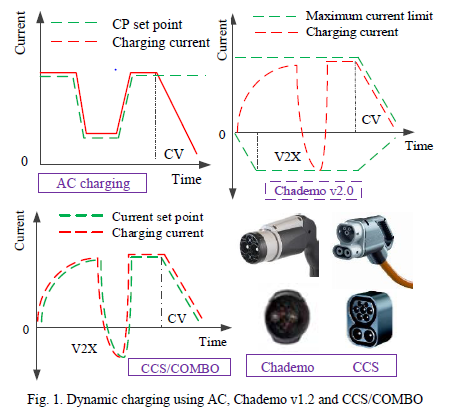 Fig. 1. Dynamic charging using AC, Chademo v1.2and CCS/COMBOThe conventional method of smart charging involves optimizing one or more of these processes for financial gain (either directly or indirectly). Despite its reduced complexity, this method does not take full advantage of the intelligence at its disposal. When you add a price tag on the benefits, they lose their economic appeal. The future of smart charging lies in combining many charging operations into a single package. Seductive for large-scale assault [17], as the advantages will build and the overall gain will be realized financially.AC Smart ChargingThe electric vehicle & bowl in an AC EV bowel function as separate entities, "master" and "slave," respectively. The highest possible charging power for an electric vehicle (EV) can be continually adjusted using a PWM pulse on the control pilot (CP). The EV (grip) produces the using the PWM limit as a limitation. Fig. 1 shows the actual charging current. The EV bowl's (Master's) job is to provide the needed current. As a result, CP Control allows for the enforcement of variable power, dynamic, and smart charging. As an example of a straightforward crime, consider the act of measuring the. The EV charging can coincide with the PV generation [19] if the CP is also acclimated to the PV system. CP EV charging has the potential to facilitate demand-side management. Acclimated Based on the hauling capacity of the distribution system. The peak demand and related demand fees may be lowered as a result. DC smart charging Chademo and CCS/Combo dc charging requirements in their Wireless charging and V2G connectivity are now possible with newer versions. The green dotted strains in as shown in Fig. 1, in Chademo v1.2, the EV checks the BMS every 200ms to determine the new Highest current threshold for the processes of charging and discharging V2G.Fig.2. The setup used for V2G and dynamically charging with chademo v1.2 (a) and EV current & its voltage waves (b) are shown in Fig. 2. Chademo's charger & EV are linked via a CAN bus connection.Fig 3. Concurrent DC fast charging for plenty EVAny current between the charging and discharging limits can be supplied by the chademo charger as soon as the EV's discharge current limit is set to zero, V2G becomes impossible. Overall, CCS/blend is a master (EV)-slave (charger) system. Smart charging via PLC on CP uses the higher-order communication standards of ISO 15118. For voltage-to-current syncing or dynamic charging, the battery charger may make an attempt to change the charging current (from I1 to I2) and/or direction. The charging rate for the Contemporary can be determined by Ev, who has absolute power over this matter. Fig. 1 shows the charging modernity that the EV charger (slave) must provide. The time lag between the EV charger making a request and the EV responding is crucial. A buffer capacity Ebuff is needed for the time (t1+ t2) if the EV needs time t1 to reply to the new appeal and then time t2 to change the set point from I1 to I2. With chademo, where Vbatt is the voltage from the battery, this buffering capacity is irrelevant.                       (1)By constantly altering the initial setting for current relevance & path, smart adaptive charging can be applied to chademo or in arrangement.EV charger multiplexingAs the number of EVs on the road grows, so will the demand for charging stations and EV-specific accessories. Simultaneously, during public recharging, not everyone will be able to charge their electric vehicle at home or workplace. When they get settled Because of this, the EV charging infrastructure is underutilized. To get beyond this, clever a single charging station can service many electric vehicles [26] [27]. DC breakers are depicted in Fig. 3. Allows for the coupling of many EVs to one another in a "presto bowl" configuration. The multiplexed EV charging schedule [17], [25], is based on the EV stoner's energy requirement and time of departure.VEHICLE TO GRID (V2G)Discharging an EV battery and sending the energy back into the power grid is known as V2G technology [9], [18], [28]. The acronym V2X can mean anything from "V2G" (grid), "V2B" (structure), "V2H" (home), or "V2L" (cargo). Vehicle-to-Grid is a subset of intelligent charging. Fig.4. (a) PV inverter and EV bowl are kept separate during EV charging from PV. (b) A built-in, multi-outlet electric motor(MPC) that's what the EV's PV and grid electricity costs and V2G paves the way for a myriad of possibilities i.e  employing the EV to store clean energy and energy sharing taking orders, and providing complementary support. Now, electric vehicles have there are just one-way EV dishes installed. Therefore, it's two-way each chademo, and CCS/Quintet supports V2G and outboard dc dishes have been developed for its assault.(a)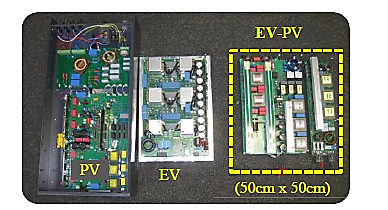 (b)Figure 5. (a) Electric motor architecture. (b) A 10 kilowatt (kW) version of an improved motor, an ordinary 10 kW PV inverter, and a 10 kW electric vehicle bowl.Implementing V2G using ChademoThe EV continually sets the higher current for both mode at 200ms intervals using CAN machine signaling in Chademo v1.2. The experimental configuration for enforcing V2G with a Chademo-compatible EV [29] is depicted in Fig. 2. To transfer energy in the battery independently of one another, Chademo employs two unidirectional transformers. a requirement on the interface of the charging protocol. The EV battery needs to be recharged and drained at 4A, as shown by the compass. The EV battery's quick ramp up and ramp down, at 20A/s, may also be observed. As a result, EV batteries have a great deal of potential for providing a fast reaction in spinning reserve and frequency adjustment [18, 30]. With a two-way EV bowl, you can use an EV with no charge at all. Up to the bowl's rated power, regulating ability can be transferred to up and down-regulation.The road ahead for V2GRising battery degradation and the high price of bidirectional EVs are two of the main obstacles to the widespread adoption of V2G. Dishes in comparison to unidirectional, and the absence of profit-motivating aqueducts to promote its use. Chademo has proposed using V2G to provide emergency power in the event of a blackout. With the broad deployment of intelligent charging, V2G will be crucial in the future.SOLAR CHARGING OF EVSIt is crucial because the charging process of electric vehicles leads to zero net CO2 emissions. All of the power for the framework comes from eco-friendly resources. Then, the decreasing prices of PV over time and the simplicity of integrating into the distribution network become key factors. Rooftops and garages can be fitted with PV panels for solar EV charging, making sites like workplaces and artificial spaces perfect for this purpose. In addition to a net decrease in CO2 emissions, charging EVs from PV has several other benefits such as EV batteries may serve as an energy storage facility for PV, lower grid usage because EV charging electricity is generated locally from PV. [31], and decrease  per unit costs and the effect of changes in PV feed-in rates [8]AC chargingAs demonstrated in Fig. 4, EV charging from PV can be accomplished by utilizing a regular PV inverter and EV bowls that are both linked to the AC grid. Nonetheless, this. AC connections are less effective than DC connections because PV and EV are, abnormally DC. Switching power over AC results in a new converting path and losses [6-7]. Two inverters may be required, one for each of the PV and EV systems. If the EV is to be charged grounded on PV power, communications among the transformer are required.DC chargingA more favorable outcome can be achieved by avoiding the problems listed underneath. Using a unified multi-port motor integrated with EV, PV, and Grid connections, as displayed in Fig. 4 [6-7] [32&26]. DC-DC motor for PV, DC-DC insulated motor for EV, and a DC-DC link connecting them all. As well as a DC-AC inverter for connecting to the AC network. The safety of EVs requires an insulated motor, which is put into doubt by EV charging requirements. The PV motor provides maximum power point shading for the solar array, and the EV charging current is controlled by grounding the bowl. Fig. 5 depicts one such three-harborage motor that can be used to charge electric vehicles [33]. The EV sub-converter has a high-frequency, bidirectional, insulated topology that is grounded on the flyback motor. This aids in minimizing motor size and makes V2G enforcement possible. The PV sub-converter [34] utilizes an interleaved boost motor. Interleaving,Fig.6 EV IPT grounded system for power conversion stages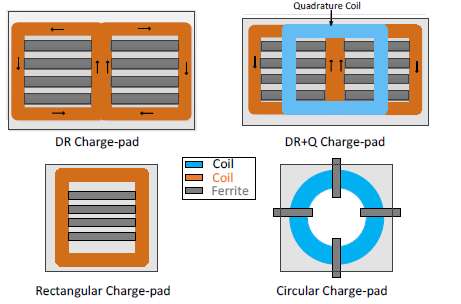 Fig.7. Multi-coil and single-coil charging pads. The Quadrature (Q) coil catches perpendicular flux and the DR vertically flux. [38]To improve the motor's switching frequency and power viscosity, the design makes use of silicon carbide bias and powdered amalgamation core inductors. The motor's robust unrestricted-circle control enables it to carry out four power overflows, including the PV-EV, PV Grid, Grid EV, and EV Grid configurations. In Fig. 5, we can see how a 10kw of the EV-PV bowl stacks up against a standard 10kw PV inverter and a unidirectional EV bowl based on IGBT and ferrite core. The integrated motor's significant reduction in size is readily apparent, and yet its efficiency of 96.4 % and substantially improved partial cargo efficiency.CONNECTIONLESS CHARGERContactless EV charging via IPT is a method that is gradually gaining acceptance as a key point of independent EV charging. This method transfers electromagnetic energy among roughly connected charge pads separated by an air gap. Figure 6 depicts a such a system. The most important variables that comprise this generation of people areBase power electronics: The grid's alternating current (3/1) is rectified, and DC power is provided to an inverter, that generates alternating current for IPT. Pads for charging: Various spectacular structures have been investigated to maximize the efficacy of glamorous coupling and power transfer.Compensatory Logic:A reverberative capacitor is being investigated for reactive correction of inductive leakages in both the main and secondary circuits. Collecting series-series (ss), series-parallel (sp), and parallel series are unique combinations. (ps), resemblant-parallel (PP), LCL, and other concepts are being investigated.Electronics in vehicle:The energy produced is subsequently preserved within the EV battery via an inbuilt rectifier and dc voltage regulating stages. IPT systems are beneficial for the convenience of charging without plugging in a string, hence eliminating the risk of electrocution, especially in poor weather circumstances [35]. It is also inherently safe, and trustworthy, and requires little maintenance. Conservation. Furthermore, improvements in autonomous vehicles can be rounded off by autonomous inductive charging. Fig. 8 Bidirectionally IPT setup with binary active ground layout. Active rectifying allows draw-in vehicles and V2G functioning [41].The magnetics of charge pads are commonly dispersed in terms of coupler forms. Several single-coil layouts, such as indirect pads, blockish pads, triangular pads, and so on, are described in the literature [36], [37]. The flexibility of pads-to-pad movements, referred to as misalignment, is a fundamental necessity for EV charging.  Misalignment-tolerant pads prompted advancements in multi-coil charge pads such as double blockish (DR) pads, double indirect (DC) pads, and so on. Currents in similar pads, also known as focused pads, are fed by currents that are turned 180 degrees [36]. In contrast to the horizontal flux profile, this produces a vertical flux profile.Single-coil pad flux distribution in a perpendicular direction. Fig. 7 [38] depicts a few examples of commonly used charging pad configurations. SAE-J2594, a new standard in development, seeks to standardize a narrow frequency range, with 85 kHz as its center, for light EV charging. Maximum allowable leakage fields (B and H) in terms of electromagnetic radiation escapes [39], and their associated frequency limitations, are likewise alive and well. Such constraints [39] are established by several standard-setting organizations such as the IEEE and the ICNIRP. Several methods, including variable frequency & duty cycle control [40], can be used to regulate IPT systems. A voltage cancellation inverter allows for the regulation of the duty cycle and variable frequencies.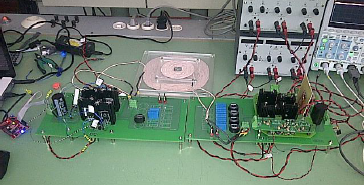 Fig. 9 Lab-scale bidirectional IPT setup [42].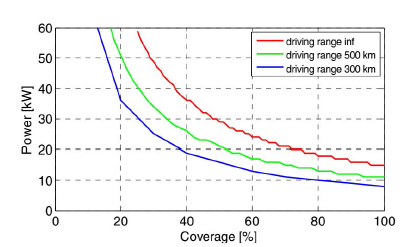 Fig. 10 Energy exchanged for various IPT content on highways & lengthIn [41] we build an LCL IPT system that works in both directions.  The inverter ground and the active therapy ground are then treated in a magnitude cancellation method. Fig. 8 shows an assembly architecture layout. The efficiency at high switching pets can be improved with Sic wide band gap bias. Apply to. The experimental investigation employs a Sic MOSFET (C2M0080120D), and the coupling measure k & the Collective inductance M of the IPT coupler are respectively 0.25 and 12.7 H [42]. Maximum efficiency of 92.6 was found to be achieved at reverberant frequencies at 110 kHz, ideal for.1 kW operations. My artificial system, shown in Fig.10ON-ROAD CHARGING OF EV AND GREEN ENERGY HIGHWAYThe cutting edge of future EV charging is the on-road/dynamic powering of EVs. By transferring power to automobiles at stop lights  or when in motion, the limiting range of EVs can be neutralized. In this scenario, Charge-pads are spread out across a sizable section of the roadway, and power is transferred while the vehicle is parked directly over it. Historically, AGVs and material handling systems have used distributed IPT systems, which imply having tracks on the road that are amplified by an inverter. There are other systems based on decentralized IPT architectures [35]. The possibility to charge EVs from renewable energy sources in the area is another perk of on-road charging.  Trace drive cycle IPT system simulations have been extensively explored with power scenarios ranging from 10 to 60 kW and content from 10 to 100 [43]. One major outcome is depicted in Fig. 10 [43], where it is clear that both 20kW of electricity and 50 kilometers of road content can be used to accomplish the same task. On top of that, Extremely high driving capability for material with a minimum age requirement of 50. succeed in the case of a power output of less than 20 kW [43].Green energy incorporation and self-healing capabilities are two recent breakthroughs in trace-grounded IPT technologies. Routes that support IPT [44]. Multiple energy-generating methods have been integrated into the design of highways specifically for EVs. Comparable to solar-powered highways and micro-wind generators. This, together with IPT for recharging electric vehicles, is the future of our roads. There has been a corresponding advance in this area as well. The evolution of IPT systems to incorporate several frequencies To reduce the amount of power required to process each frequency, multi-frequency power transfer can be used to multiplex power between various harmonics [45].CONCLUSIONIntelligent charging, V2G, charging via PV for EV, etc. Five important innovations, including wireless charging and on-road charging, will facilitate the shift to electric mobility.  Such innovations' implied support for the grid, as well as their capacity to boost the adoption of renewable, will have an impact on the entire energy geography, not just the transport sector Assiduity. The rapid development and widespread use of these innovations will depend heavily on the prevalence of suitable company structures and standardization.REFERENCES“Global EV Outlook 2016,” Int. Energy Agency, p. 52, 2016.K. Qian, C. Zhou, M. Allan, and Y. Yuan, “Modeling of Load Demand Due to EV Battery Charging in Distribution Systems,” IEEE Trans. Power Syst., vol. 26, no. 2, pp. 802–810, May 2011.A. Lojowska, D. Kurowicka, G. Papaefthymiou, and L. van der Sluis, “Stochastic Modeling of Power Demand Due to EVs Using Copula,” IEEE Trans. Power Syst., vol. 27, no. 4, pp. 1960–1968, Nov. 2012.“Efficiencies and CO2 emissions from electricity production in the Netherlands, 2012 update,” Cent. Bur. Stat. - Netherlands, 2014.D. P. Birnie, “Solar-to-vehicle (S2V) systems for powering commuters of the future,” J. Power Sources, vol. 186, no. 2, pp. 539–542, Jan. 2009.C. Hamilton, G. Gamboa, J. Elmes, R. Kerley, A. Arias, M. Pepper, J. Shen, and I. Batarseh, “System architecture of a modular direct-DC PV charging station for plug-in electric vehicles,” in IECON 2010 - 36th Annual Conference on IEEE Industrial Electronics Society, 2010, pp. 2516–2520.G. Carli and S. S. Williamson, “Technical Considerations on Power Conversion for Electric and Plug-in Hybrid Electric Vehicle Battery Charging in Photovoltaic Installations,” IEEE Trans. Power Electron., vol. 28, no. 12, pp. 5784–5792, Dec. 2013.G. R. C. Mouli, M. Leendertse, V. Prasanth, P. Bauer, S. Silvester, S. van de Geer, and M. Zeman, “Economic and CO2 Emission Benefits of a Solar Powered Electric Vehicle Charging Station for Workplaces in the Netherlands,” in 2016 IEEE Transportation Electrification Conference and Expo (ITEC), 2016, pp. 1–7.M. Yilmaz and P. T. Krein, “Review of Battery Charger Topologies, Charging Power Levels, and Infrastructure for Plug-In Electric and Hybrid Vehicles,” IEEE Trans. Power Electron., vol. 28, no. 5, pp. 2151–2169, May 2013.SAE Standard J1772, “SAE Electric Vehicle and Plug-in Hybrid Electric Vehicle Conductive Charge Coupler,” 2010.SAE Hybrid Committee, “SAE Charging Configurations and Ratings Terminology,” 2011.“Standard IEC 62196 - Plugs, socket-outlets, vehicle connectors and vehicle inlets - Conductive charging of electric vehicles - Part 1, 2, 3,” 2014.“Standard IEC 61851 - Electric vehicle conductive charging system - Part 1, 21, 22, 23, 24,” 2014.V. Katic, I. Subotic, N. Bodo, E. Levi, B. Dumnic, and D. Milicevic, “Overview of fast on-board integrated battery chargers for electric vehicles based on multiphase machines and power electronics,” IET Electr. Power Appl., vol. 10, no. 3, pp. 217–229, 2016.M. Yilmaz and P. T. Krein, “Review of Battery Charger Topologies, Charging Power Levels, and Infrastructure for Plug-In Electric and Hybrid Vehicles,” IEEE Trans. Power Electron., vol. 28, no. 5, pp. 2151–2169, May 2013.CHAdeMO Association, “Technical specifications of quick charger for the electric vehicle,” CHAdeMO Protoc. Rev. 1.1, 2010.D. van der Meer, G. R. Chandra Mouli, G. Morales-Espana, L. Ramirez Elizondo, and P. Bauer, “Energy Management System with PV Power Forecast to Optimally Charge EVs at the Workplace,” IEEE Trans. Ind. Informatics, pp. 1–1, 2016.W. Kempton and J. Tomić, “Vehicle-to-grid power implementation: From stabilizing the grid to supporting large-scale renewable energy,” J. Power Sources, 2005.B. V. E. Bakolas, P. Bauer, and D. Prins, “Testing of Smart Charging Controller for dynamic charging from solar panels,” in 2014 IEEE Transportation Electrification Conference and Expo (ITEC), 2014, pp. 1–4.E. Sortomme, M. M. Hindi, S. D. J. MacPherson, and S. S. Venkata, “Coordinated charging of plug-in hybrid electric vehicles to minimize distribution system losses,” IEEE Trans. Smart Grid, vol. 2, no. 1, pp. 186–193, Mar. 2011.J. A. P. Lopes, F. J. Soares, and P. M. R. Almeida, “Integration of Electric Vehicles in the Electric Power System,” Proc. IEEE, vol. 99,  no. 1, pp. 168–183, Jan. 2011.V. V. Vijay Vasan Ashok, G. R. Chandra Mouli, J. van der Burgt, S. P. Vera, M. Huibers, L. Ramirez Elizondo, and P. Bauer, “Using dedicated EV charging areas to resolve grid violations caused by renewable energy generation,” in 2016 IEEE Transportation Electrification Conference and Expo (ITEC), 2016, pp. 1–6.M. Kefayati and C. Caramanis, “Efficient Energy Delivery Management for PHEVs,” in 2010 First IEEE International Conference on Smart Grid Communications, 2010, pp. 525–530.G. R. Chandra Mouli, P. Bauer, T. Wijekoon, A. Panosyan, and E.-M. Barthlein, “Design of a Power-Electronic-Assisted OLTC for Grid Voltage Regulation,” IEEE Trans. Power Deliv., vol. 30, no. 3, pp. 1086–1095, Jun. 2015.H. Zhang, Z. Hu, Z. Xu, and Y. Song, “Optimal Planning of PEV Charging Station With Single Output Multiple Cables Charging Spots,” IEEE Trans. Smart Grid, pp. 1–10, 2016.G. R. Chandra Mouli, P. Bauer, and M. Zeman, “Comparison of system architecture and converter topology for a solar powered electric vehicle charging station,” in 2015 9th International Conference on Power Electronics and ECCE Asia (ICPE-ECCE Asia), 2015, pp. 1908–1915.C. Chung, P. Chu, and R. Gadh, “Design of smart charging  infrastructure hardware and firmware design of the various current multiplexing charging system,” Seventh Glob. Conf., 2013.D. P. Tuttle and R. Baldick, “The Evolution of Plug-In Electric Vehicle- Grid Interactions,” IEEE Trans. Smart Grid, vol. 3, no. 1, pp. 500–505, Mar. 2012.G. R. C. Mouli, J. Kaptein, P. Bauer, and M. Zeman, “Implementation of dynamic charging and V2G using Chademo and CCS/Combo DC charging standard,” in 2016 IEEE Transportation Electrification Conference and Expo (ITEC), 2016, pp. 1–6.H. Lund and W. Kempton, “Integration of renewable energy into the transport and electricity sectors through V2G,” Energy Policy, vol. 36, no. 9, pp. 3578–3587, 2008.G. R. Chandra Mouli, P. Bauer, and M. Zeman, “System design for a solar powered electric vehicle charging station for workplaces,” Appl. Energy, vol. 168, pp. 434–443, Apr. 2016.P. Goli and W. Shireen, “PV Integrated Smart Charging of PHEVs Based on DC Link Voltage Sensing,” IEEE Trans. Smart Grid, vol. 5, no. 3, pp. 1421–1428, May 2014.“V2G500V30A - 10kW Bidirectional Solar EV Charger Module,” Power Res. Electron. B.V, Delft Univ. Technol.G. R. Chandra Mouli, J. Schijffelen, P. Bauer, and M. Zeman, “Design and Comparison of a 10kW Interleaved Boost Converter for PV Application Using Si and SiC Devices,” IEEE J. Emerg. Sel. Top. Power Electron., pp. 1–1, 2016.V. Prasanth and P. Bauer, “Distributed IPT Systems for Dynamic Powering: Misalignment Analysis,” IEEE Trans. Ind. Electron., vol. 61, no. 11, pp. 6013–6021, Nov. 2014.G. A. Covic and J. T. Boys, “Inductive Power Transfer,” Proc. IEEE, vol. 101, no. 6, pp. 1276–1289, Jun. 2013.V. Prasanth, P. Bauer, and J. A. Ferreira, “A sectional matrix method for IPT coil shape optimization,” in 2015 9th International Conference on Power Electronics and ECCE Asia (ICPE-ECCE Asia), 2015, pp. 1684– 1691.V. Prasanth, S. Bandyopadhyay, P. Bauer, and J. A. Ferreira, “Analysis and comparison of multi-coil inductive power transfer systems,” in 2016 IEEE International Power Electronics and Motion Control Conference (PEMC), 2016, pp. 993–999.M. Budhia, G. A. Covic, and J. T. Boys, “Design and Optimization of Circular Magnetic Structures for Lumped Inductive Power Transfer Systems,” IEEE Trans. Power Electron., vol. 26, no. 11, pp. 3096–3108, Nov. 2011.R. Bosshard, U. Badstubner, J. W. Kolar, and I. Stevanovic, “Comparative evaluation of control methods for Inductive Power Transfer,” in 2012 International Conference on Renewable Energy Research and Applications (ICRERA), 2012, pp. 1–6.D. Voglitsis, V. Prasanth, T. Todorcevic, and P. Bauer, “Theoretical analysis and experimental investigation of high-frequency bidirectional CPT system,” in 2014 IEEE Transportation Electrification Conference and Expo (ITEC), 2014, pp. 1–8.D. Voglitsis, T. Todorcevic, V. Prasanth, and P. Bauer, “Loss model and control stability of bidirectional LCL-IPT system,” in 2014 4th International Electric Drives Production Conference (EDPC), 2014, pp. 1–8.T.-E. E. Stamati and P. Bauer, “On-road charging of electric vehicles,” in 2013 IEEE Transportation Electrification Conference and Expo (ITEC), 2013, pp. 1–8.V. Prasanth, N. Scheele, E. Visser, A. Shekhar, G. R. C. Mouli, P. Bauer, and S. Silvestser, “Green energy based inductive Self-Healing highways of the future,” in 2016 IEEE Transportation Electrification Conference and Expo (ITEC), 2016, pp. 1–8.J. R. E. G. Prazeres, V. Prasanth, and P. Bauer, “Multi-coil multi-frequency inductive power transfer,” in 2015 IEEE Transportation Electrification Conference and Expo (ITEC), 2015, pp. 1–8.Abbreviation DefinitionEVElectric VehiclesV2GVehicle-To-GridACAlternating CurrentDCDirect CurrentVSCVoltage Source ConverterPWMPulse Width ModulationCPControl PilotIPTInductive Power TransferAGVsAutonomous Guided VehiclesCCSCombined Charging System